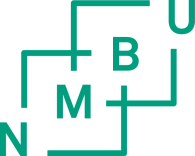 APPLICATION FOR INTERNATIONAL TRAVEL GRANT IN CONNECTION WITH INTERNATIONAL LEAVE FOR PhD CANDIDATES, POSTDOCTORAL FELLOWS AND RESIDENTS AT NMBUApplicantPlanned international leaveAnnexesThe following documents must be annexed to the application form:A letter from your department and supervisor confirming that international leave has been grantedA formal invitation from the host institution(s) confirming the collaboration and the planned stay (duration and dates)Copies of applications to other funding schemes (without annexes)The application and annexes must be sent as a single PDF document to Jessica Kathle at the Research and Innovation Department by e-mail jessica.kathle@nmbu.no. or to P360, ref.: 17/03635APPLICATION DEADLINE: 1. December 2017. Please mark your application “Utenlandsopphold - ph.d.-kandidat/ post doktor/ spesialistkandidat 2018/2019” (“International leave – PhD Candidate / Postdoctoral Fellow / Resident 2018/2019”). NameDepartmentCompetence levelPhD Candidate (doctoral research fellow)Postdoctoral FellowResidentHave you previously received an international travel grant from NMBU?     Yes     NoIf yes, when?Period of planned international leave (give dates)Host institutionContact personAny family members who will accompany you (state name and age)Period that any accompanying family members will be with you (give dates)Purpose of the international leave:Purpose of the international leave:BudgetBudgetHave you applied for support from other funding sources?     Yes     NoIf yes – which?Do you intend to apply for support from other funding sources?     Yes      NoIf yes – which, and when is the application deadline?